Navn: 57: Yohannes Tsehay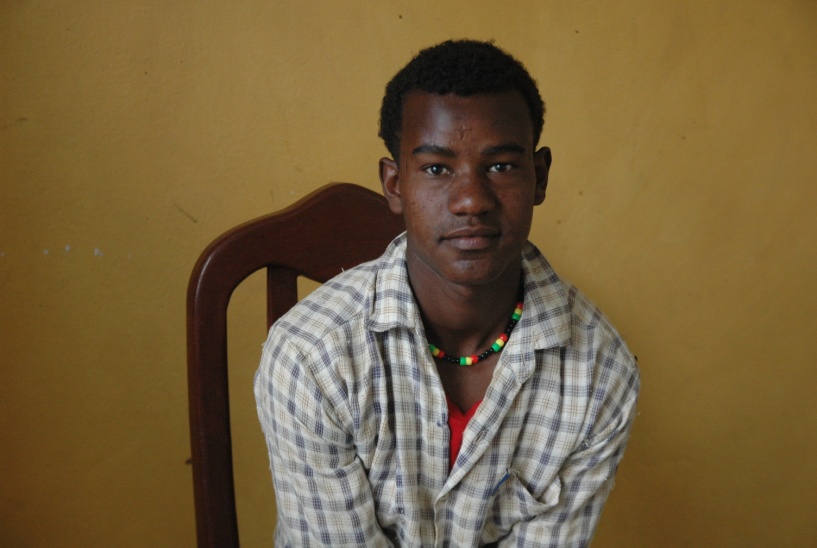 Dreng/pige: MAlder: 16Årstal ankomst til børnehjemmet ? 2005Fra hvilken by/område/familiebaggrund? 10 km fra Mekele. Var gadebarn i 2 år. Bror bor også på børnehjemmetHvilken klasse går du i? 7Hvilke fag kan du bedst lide? engelskHvad er din yndlingsbeskæftigelse? Fodbold + læse fiktionHvilken uddannelse kunne du tænke dig? Lærer i engelsk på universitet.Hvilken skole går du i og hvornår og hvor langt har du til skole? 1 km, tager 15 min. I skole fra 8-162014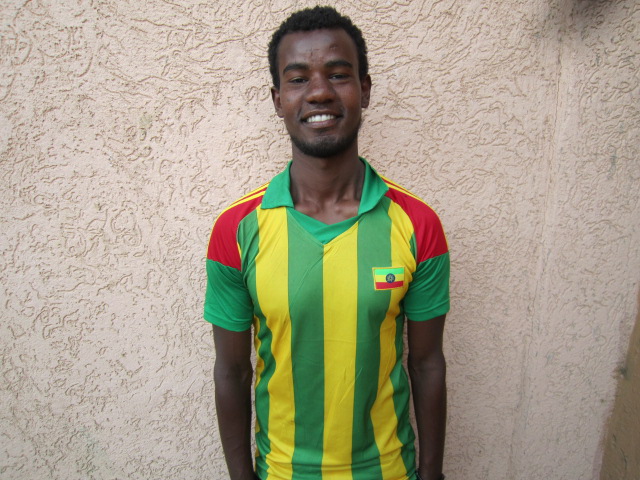 